Husky Halfway House Foundation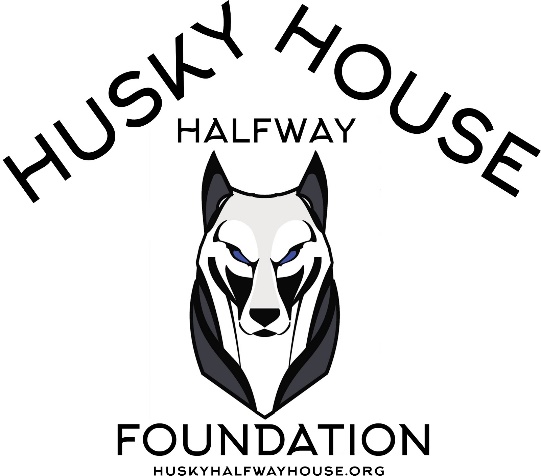 121130 S 4180 Rd Eufaula, OK 74432408-429-5918huskyhalfwayhouse@gmail.com  www.huskyhalfwayhouse.orgwww.facebook.com/huskyhalfwayhouse501c3 #83-4358296ADOPTION ApplicationPersonal InformationPrimary Adopter Name ____________________________________________Secondary Adopter Name __________________________________________Home Address, City, State, ZiP ________________________________________________________________________________________________________________________________________________________________________________________________________________________________________________________________________________________________________________________________E-mail Address ___________________________________________________Cell Phone # _____________________________________________________Are you over the age of 18? □Yes  □No What is the name of the dog you are interested in? _____________________Do you live in?  □House  □Duplex  □ Condo/Townhouse  □ Apartment  □ OtherDo you □ Own   □ Rent   How long have you lived here? ______________________________________If renting, does your landlord allow pets?  □Yes □No Does your landlord have any breed or weight restrictions? □Yes □NoLandlord’s name: _____________________ Phone: ____________________May we contact your landlord? □ Yes □ No If not then you will need to provide proof that your landlord allows pets. Your veterinarian: ______________________________________________   Location: __________________________________________________ Phone number: _____________________________________________Tell us about your pets! List species, breed, sex, age and any notable details about personality. ________________________________________________________________________________________________________________________________________________________________________________________________________________________________________________________________________________________________________________________________________________________________________________________________Are all pets currently residing in your home up to date on all vaccinations? preventative? spay and neutered? Yes, Yes, and Yes NO (explain yourself)_________________________In the past, how many dogs have you owned? _____Why are your pets no longer with you? ________________________________________________________________________________________________________________________________________________________________________________________________________________________________________________________________Are children present in your home? How many? Ages?________________________________________________________________________________________________________________________________Who is the primary person responsible for your new dog? __________________Does everyone in your household know your planning to adopt a new pet? Yes NoAdoption Readiness Assessment (Select all that apply)My experience with interacting and owning dogs is (Particularly the breed you are interested in.)None. They are just another dog. And so wolfy!I have never owned one, but a family/ friend has them.I am a dog behavioral guru; I can run this whole endeavor myself.None. But I have researched until my fingers have turned blue. I have joined all the dog groups, volunteered to care for dogs, read every book. I have officially braced myself.If you go on vacation, what are your plans for the care of your pet?They will be fine, independent dogs can take care of themselvesThey will come with, ROAD TRIP! (new means of escape!)They will be boarded (Kennel cough anyone?)I will hire someone to stay home with them (Dogs rule the roost!)If you move, will you move to a place that allows pets?YES, alwaysYes, If I can. You never know what the future holdsMaybe, I will not let a dog dictate my future choicesNo, dogs are best not moved around too muchWill anyone be at home with your new pet during the day?Yes, stay at home pet parent to the rescue!Yes, someone will be home most of the timeNo, we all work but are available to come home on breaks to ensure our dog has not taken over the world.No, we are responsible adults with 9-5 type jobs. We like to go out and stay out.  Where will your new pet be when you are not at home?Outside. Lots of space to run and get into troubleInside, rule the roost you crazy chicken!In a crate. Dogs are wild at heart.None of the above. We will never be without each other!Where will your dog sleep at night? I will relinquish my bedOn the floor. Fingers crossed there is nothing to get into!In their crate. Dogs are wild, remember?Outside. Dogs live outside.How will you deal with any common behavioral issues you may have such as potty training, chewing and destructive behavior, jumping, and food aggression? Establish pack leader dominance by demanding proper behaviorScold my husky and send him to his room/ outside/ crate.Demonstrate kind, assertive, leadership through exampleDistraction. Distraction. Distraction. Oh ya, and praise good behavior.When your dog tries to bite you for the 100th time while you brush them, what will you do?Rehome them. That is not safe or allowed here.Take it like a champ. At the end of the day, I am bigger than the dogLet a professional take the brunt of the abuse. Figure out a way to make it work in your home. Even if the dog is screaming.If you have other pets, please briefly describe how you manage their triggers with each other. ______________________________________________________________________________________________________________________________________________________________________________________Under what circumstances would your new pet not work out? Behavioral problems (aggression, energy level, sarcastic tone)Moving (trick question?)New baby (out with the old, in with the new)Not enough time or attention (I no longer meet the needs of my dog despite my commitment to them)How long do you expect it take for your new dog to become your BFF?Instantly. Love at first sightI understand there will be tears, shaking, and/ or flat out ignorance of my existence for at least three days.It will take a full three months for my husky to understand our routine and how they fit into the family.It may an eternity. I am open for the journey of a lifetime.Do you have a swimming pool?Yes (you better secure that sucker!)No, no water dogs hereDo you have a fenced yard?Yes. I have a concrete fortresshow tall? Huskies can jump a 4 ft fence from a stationary position.4ft chain6ft chain6ft wood No. No fence needed. I am a pro dog handler. Dogs (pst…huskies) love to dig. They will dig holes in your yard no matter how much exercise they get or how well trained they are. They will dig out of any fence that is not cemented or blocked. Is your fence lined with cement, rocks, or built in such a way that your husky can not dig under? Do you understand that there will be holes in your yard?Yes, I am prepared for a giant mole to move inNo, I cannot put up with swiss cheese for a yard. Not allowed here. Do you understand dogs (especially huskies) cannot be trusted to remain within the confines of space and time?Yes NoIt is 8 am. Your dog has been (not so quietly) waiting for hours for you to get up and open the front door to freedom. What will you do to prevent your dog from bolting out the front door and enjoying a long day full of adventure?Nothing. Let them enjoy the day. YOLO. Who let the dogs out?Always keep eyes on the husky. Never break eye contact.Install a baby gate. Or 5. Do they jump?A mix of methods. Always be one step ahead.WANT A HUSKY? IMPORTANT DISCLAIMER : Did you know that huskies have an extremely high prey drive? Many will kill your neighbor's chickens (or cats) if you don't contain them properly. They may bite your kid. Make sure you train your kids and understand if they are bitten, it is due to their own misuse of the husky’s short level of patience. They will also lose all focus and their sense of direction when the prey drive is triggered. They have little to no recall. Did you know that huskies can run hundreds of miles and have a metabolism built to sustain those miles? If your husky gets out, he can travel far. Still want a husky?YES. Bring it on.Hecks no. We require a home check. Will you allow us to visit?YesNo You live out of state and want to do a trial adoption. It does not work out you…Expect the rescue to stop everything they are doing and pick up the husky at their expense.Will give the rescue enough notice to make arrangements as you are not able, or willing, to make arrangements for transport yourself.You will return the pup using your own resources as you acknowledge your accepted responsibility for the welfare of the dog you adopted. Kick them out of the door and hope they make it or just pawn them off onto a friend. How often should you provide heartworm prevention, flea and tick prevention, and vaccines?Occasionally, when neededIn peak season only, we live in a low risk zoneJust when we need to board themAlways. Every month. For the rest of their life.Do you understand that a pet is a 15-20 year commitment both emotionally and financially?Yes, I know that annual vet visits cost upwards of $200 a year, heartworm prevention costs another $150 ish a year, and flea/ tick prevention costs roughly $100 a year. Plus $50 a month in dog food. An infinite amount of cash a year for treats, toys, and other luxurious items required to pamper royalty. Oh and don’t even get me started on the emergency saving account you need in the event of “accidental” ingestion of a foreign substance. No, I can’t even pay my bills. Let alone justify “unnecessary” money on an animal.We want to be friends with you on social media. We would like to see your relationship with your new pet blossom into a lifelong friendship. We want to make sure that the dog is loved, well cared for and treated as a family member. We want to support you with advice, boarding needs and even a backup plan if life circumstances change and you need help with your pet. Will you friend us on FB? If you don't have social media then we would like to visit now and then, even if you are out of state. Will you allow us to visit? Yes (I will be your friend)No (I will avoid you for the rest of my life)Thank you for your participation. Yes, this is graded. Pass or fail. May the odds be ever in your favor.Feel free to explain your answers in the space provided below.________________________________________________________________________________________________________________________________________________________________________________________________________________________________________________________________________________________________________________________________________________________________________________________________________________________________________________________________________________________________________________________________TERMS & CONDITION OF ADOPTION Primary and Secondary adopter must initial beside each Term & Condition HOME CARE REQUIREMENTS: The welfare of the Dog is the sole responsibility of the Adopter. Adopter will provide the Dog with adequate care which includes: daily wholesome food, fresh water, grooming, adequate exercise, clean and secure indoor housing and insurance of the overall safety and well-being of the dog. The Dog will not be kept as a strictly outside dog. The Dog is to be treated as a family member, given love and affection and NEVER subject to abuse, neglect or cruelty. The Dog is never to have a pinch, cleat, choke or any similar collar left on while unattended. The use of shock collars is strictly prohibited. HOUSING & TRANSPORT REQUIREMENTS: Adopter will keep the Dog as a house pet and family member only. The Dog is not to live in a garage, in an out-building, in the backyard or any other location where it is not protected from extreme heat or cold. While outdoors, the Dog will always be kept on a leash or in a fenced yard with fresh water always available. The Dog will NEVER be chained or tethered. The Dog will NEVER be permitted to run loose outside of a fenced-in area. The Dog will NEVER be permitted to ride in the back of a pick-up truck, uncontained in an open-air vehicle (jeep or convertible) or left in a vehicle unattended, especially during periods of extreme heat or cold. VETERINARY CARE REQUIREMENTS: After finalization of the adoption, the Dog’s health and medical care is the full responsibility of the Adopter. Adopter agrees to take the Dog to a veterinarian within 30 days of adoption to purchase Heartworm Preventative. The Dog must receive proper care by a licensed Veterinarian throughout its entire life – including but not limited to: Annual Vaccinations (Rabies, Bordetella, and DHLPP), Heartworm Testing, Wellness Exams, monthly Heartworm Preventative, annual parasite checks, dental care, and all other medical conditions or emergencies that arise. Adopter will seek immediate veterinary care in the event of an injury or illness to the dog. COLLAR & ID REQUIREMENTS: The Dog is required to have a collar and identification tags on at all times. Within 24 hours of adoption, Adopter will purchase and put on the dog’s collar and ID tag that lists Adopters telephone number, address and name. Adopter will comply with all licensing requirements as law dictates in their home city or town within 10 days of adoption. Adopter will abide by all state and local animal control and leash laws. Adopter is responsible for becoming familiar with these laws.SPAY/NEUTER REQUIREMENTS: Breeding of the Dog is forbidden. If the Dog has not already been spayed or neutered, Adopter agrees to complete spay or neuter at their expense: ( ) The Dog is already altered and this provision does not apply ( ) The Dog needs to be spayed or neutered and is due no later than: __________________ Adopter will provide written documentation within 7 days after spay or neuter has been completed. Adopter understands that this is a REQUIREMENT and not an option. HHHF will follow up with Adopter if written proof has not been provided by the due date. Proof of spay/neuter can be emailed to huskyhalfwayhouse@gmail.comFailure to comply with the spay/neuter requirements will result in immediate return of the dog to HHHF. TRANSFER OF OWNERSHIP: In the event that the Adopter can no longer keep or care for the Dog, the Dog will be returned to HHHF. The Dog shall never be abandoned, sold, given away, or turned over to a shelter.CONDUCT & HEALTH: HHHF makes no explicit or implicit guarantees in reference to the health and/or temperament of the Dog. Adopter agrees to take full and sole responsibility of the Dog and for any damages that may result from its actions. HHHF, its board of directors, officers, volunteers, and agents are not and will not be held liable for the behavior of the Dog or any damages it may cause to persons or property. The Dog is adopted “as is” and Adopter assumes all responsibility for treatment of any and all existing conditions or other physical, medical or temperament changes that may occur in the future. HHHF does not guarantee the health of the Dog and shall not be held responsible for any medical expenses, which may be incurred. REPOSSESSION: Adopter understands that in the event he/she does not follow the terms of this Adoption Contract or Adopter neglects, abuses, or harms the Dog, HHHF has the right to take possession of the Dog. The Adopter will pay HHHF any and all expenses, including court costs and reasonable attorney’s fees, in enforcing the terms of this Adoption Contract, should repossession occur. CONTACT REQUIREMENT: Adopter will notify HHHF of any moves, address changes, telephone number changes, or email changes to ensure HHHF has the most current contact information for the Adopter and the Dog.I certify that I have read and understand the terms of this Adoption Application  by signing below. Primary Adopter Parent Printed Name ___________________________________________________Primary Adopter Parent Signature ________________________________________________________Date __________________Secondary Adopter Parent Printed Name__________________________________________________Secondary Adopter Parent Signature _____________________________________________________HHHF Representative Printed Name _____________________________________________________HHHF Representative Signature _________________________________________________________Date_________